МИНИСТЕРСТВО СЕЛЬСКОГО ХОЗЯЙСТВА РОССИЙСКОЙ ФЕДЕРАЦИИФЕДЕРАЛЬНОЕ АГЕНТСТВО ПО РЫБОЛОВСТВУПРИКАЗот 13 ноября 2017 г. N 753ОБ УТВЕРЖДЕНИИ ПЕРЕЧНЕЙАКТОВ, СОДЕРЖАЩИХ ОБЯЗАТЕЛЬНЫЕ ТРЕБОВАНИЯ, СОБЛЮДЕНИЕКОТОРЫХ ОЦЕНИВАЕТСЯ ПРИ ПРОВЕДЕНИИ МЕРОПРИЯТИЙ ПО КОНТРОЛЮПРИ ОСУЩЕСТВЛЕНИИ ФЕДЕРАЛЬНОГО ГОСУДАРСТВЕННОГО КОНТРОЛЯ(НАДЗОРА) В ОБЛАСТИ РЫБОЛОВСТВА И СОХРАНЕНИЯ ВОДНЫХБИОРЕСУРСОВ И ГОСУДАРСТВЕННОГО НАДЗОРА ЗА ТОРГОВЫММОРЕПЛАВАНИЕМ В ЧАСТИ ОБЕСПЕЧЕНИЯ БЕЗОПАСНОСТИПЛАВАНИЯ СУДОВ РЫБОПРОМЫСЛОВОГО ФЛОТА В РАЙОНАХПРОМЫСЛА ПРИ ОСУЩЕСТВЛЕНИИ РЫБОЛОВСТВАВо исполнение пункта 30 плана мероприятий ("дорожной карты") по совершенствованию контрольно-надзорной деятельности в Российской Федерации на 2016 - 2017 годы, утвержденного распоряжением Правительства Российской Федерации от 1 апреля 2016 г. N 559-р, приказываю:1. Утвердить:перечень актов, содержащих обязательные требования, соблюдение которых оценивается при проведении мероприятий по контролю при осуществлении федерального государственного контроля (надзора) в области рыболовства и сохранения водных биоресурсов, согласно приложению N 1 к настоящему приказу;перечень актов, содержащих обязательные требования, соблюдение которых оценивается при проведении мероприятий по контролю при осуществлении государственного надзора за торговым мореплаванием в части обеспечения безопасности плавания судов рыбопромыслового флота в районах промысла при осуществлении рыболовства, согласно приложению N 2 к настоящему приказу;порядок ведения перечней правовых актов, содержащих обязательные требования, соблюдение которых оценивается при проведении мероприятий по контролю при осуществлении федерального государственного контроля (надзора) в области рыболовства и сохранения водных биоресурсов и государственного надзора за торговым мореплаванием в части обеспечения безопасности плавания судов рыбопромыслового флота в районах промысла при осуществлении рыболовства (далее - Порядок), согласно приложению N 3 к настоящему приказу.2. Административному управлению (Касинцов Е.В.) по представлении Управлением контроля, надзора и рыбоохраны (Здетоветский А.Г.) указанных перечней разместить их на официальном сайте Росрыболовства в информационно-телекоммуникационной сети "Интернет".3. Контроль за исполнением настоящего приказа возложить на заместителя руководителя Росрыболовства М.С. Иваника.Заместитель Министрасельского хозяйстваРоссийской Федерации -руководитель Федеральногоагентства по рыболовствуИ.В.ШЕСТАКОВПриложение N 1к приказу Росрыболовстваот 13 ноября 2017 г. N 753ПЕРЕЧЕНЬАКТОВ, СОДЕРЖАЩИХ ОБЯЗАТЕЛЬНЫЕ ТРЕБОВАНИЯ, СОБЛЮДЕНИЕКОТОРЫХ ОЦЕНИВАЕТСЯ ПРИ ПРОВЕДЕНИИ МЕРОПРИЯТИЙ ПО КОНТРОЛЮПРИ ОСУЩЕСТВЛЕНИИ ФЕДЕРАЛЬНОГО ГОСУДАРСТВЕННОГО КОНТРОЛЯ(НАДЗОРА) В ОБЛАСТИ РЫБОЛОВСТВА И СОХРАНЕНИЯ ВОДНЫХБИОРЕСУРСОВI. Федеральные законыII. Постановления Правительства Российской ФедерацииIII. Нормативные правовые акты органовисполнительной власти и нормативные документы федеральныхорганов исполнительной властиIV. Нормативные правовые акты органов государственнойвласти СССР и РСФСР, нормативные правовые акты органовисполнительной власти СССР и РСФСРV. Иные нормативные документы, обязательностьсоблюдения которых установлена законодательствомРоссийской ФедерацииПриложение N 2к приказу Росрыболовстваот 13 ноября 2017 г. N 753ПЕРЕЧЕНЬАКТОВ, СОДЕРЖАЩИХ ОБЯЗАТЕЛЬНЫЕ ТРЕБОВАНИЯ, СОБЛЮДЕНИЕКОТОРЫХ ОЦЕНИВАЕТСЯ ПРИ ОСУЩЕСТВЛЕНИИ ГОСУДАРСТВЕННОГОНАДЗОРА ЗА ТОРГОВЫМ МОРЕПЛАВАНИЕМ В ЧАСТИ ОБЕСПЕЧЕНИЯБЕЗОПАСНОСТИ ПЛАВАНИЯ СУДОВ РЫБОПРОМЫСЛОВОГО ФЛОТАВ РАЙОНАХ ПРОМЫСЛА ПРИ ОСУЩЕСТВЛЕНИИ РЫБОЛОВСТВАI. Международные договоры Российской Федерации и актыорганов Евразийского экономического союзаII. Федеральные законыIII. Постановления Правительства Российской ФедерацииIV. Нормативные правовые акты федеральных органовисполнительной власти и нормативные документы федеральныхорганов исполнительной властиПриложение N 3к приказу Росрыболовстваот 13 ноября 2017 г. N 753ПОРЯДОКВЕДЕНИЯ ПЕРЕЧНЕЙ ПРАВОВЫХ АКТОВ, СОДЕРЖАЩИХ ОБЯЗАТЕЛЬНЫЕТРЕБОВАНИЯ, СОБЛЮДЕНИЕ КОТОРЫХ ОЦЕНИВАЕТСЯ ПРИ ПРОВЕДЕНИИМЕРОПРИЯТИЙ ПО КОНТРОЛЮ ПРИ ОСУЩЕСТВЛЕНИИ ФЕДЕРАЛЬНОГОГОСУДАРСТВЕННОГО КОНТРОЛЯ (НАДЗОРА) В ОБЛАСТИ РЫБОЛОВСТВАИ СОХРАНЕНИЯ ВОДНЫХ БИОРЕСУРСОВ И ГОСУДАРСТВЕННОГО НАДЗОРАЗА ТОРГОВЫМ МОРЕПЛАВАНИЕМ В ЧАСТИ ОБЕСПЕЧЕНИЯ БЕЗОПАСНОСТИПЛАВАНИЯ СУДОВ РЫБОПРОМЫСЛОВОГО ФЛОТА В РАЙОНАХПРОМЫСЛА ПРИ ОСУЩЕСТВЛЕНИИ РЫБОЛОВСТВА1. Разработка перечней актов, содержащих обязательные требования, соблюдение которых оценивается при проведении мероприятий по контролю при осуществлении федерального государственного контроля (надзора) в области рыболовства и сохранения водных биоресурсов и государственного надзора за торговым мореплаванием в части обеспечения безопасности плавания судов рыбопромыслового флота в районах промысла при осуществлении рыболовства (далее - Перечни), осуществляется в следующих целях:- актуализация информации о действующих и применяемых Федеральным агентством по рыболовству и его территориальными органами при проведении мероприятий по контролю обязательных требованиях;- систематизация практики осуществления государственного контроля (надзора) различными территориальными органами, подразделениями и должностными лицами Федерального агентства по рыболовству в части приведения к единообразному пониманию предмета соответствующего вида государственного контроля (надзора) и массива обязательных требований, подлежащих проверке;- обеспечение доступности информации об обязательных требованиях для хозяйствующих субъектов, деятельность которых подлежит федеральному государственному контролю (надзору) в области рыболовства и сохранения водных биоресурсов и государственному надзору за торговым мореплаванием в части обеспечения безопасности плавания судов рыбопромыслового флота в районах промысла при осуществлении рыболовства.2. Разработка и дальнейшее ведение Перечней позволят решить следующие задачи:- проведение инвентаризации в сфере деятельности Федерального агентства по рыболовству массива накопленных актов, содержащих контролируемые таким органом обязательные требования, принятых им ранее, его правопредшественниками или иными государственными органами, международными организациями;- ведение постоянного учета выявленных и вновь принимаемых актов, устанавливающих обязательные требования в сфере деятельности Федерального агентства по рыболовству;- размещение в открытом доступе Перечней, обеспечение открытости и доступности для хозяйствующих субъектов текстов актов, включенных в Перечни.3. Разработка и последующее применение Перечней основываются на следующих принципах:- обеспечение исчерпывающей полноты Перечней, включающих в себя весь массив фактически применяемых и контролируемых обязательных требований при осуществлении соответствующего вида государственного контроля (надзора);- обеспечение фактического применения Перечней территориальными органами и иными подразделениями органа Федерального агентства по рыболовству и его должностными лицами при планировании и проведении мероприятий по контролю;- обеспечение актуальности Перечней после их разработки и утверждения посредством своевременного внесения в них изменений и дополнений в связи с вновь выявленными обязательными требованиями или изменениями нормативного правового регулирования;- обеспечение доступности Перечней, в том числе посредством их размещения на официальных сайтах Федерального агентства по рыболовству и его территориальных органов в информационно-телекоммуникационной сети "Интернет".4. Для осуществления территориальными органами Федерального агентства по рыболовству при планировании и проведении мероприятий по контролю мониторинга и обобщения практики фактического применения Перечней, а также актуализации Перечней и разработки на основании их применения предложений об отмене отдельных актов, содержащих обязательные требования, или о необходимости их актуализации, подготовке новых актов, содержащих обязательные требования, устанавливается следующий порядок:4.1. Управление контроля, надзора и рыбоохраны, Управление флота, портов и мониторинга в целях ведения Перечней:проводят мониторинг изменения актов, включенных в Перечень, в том числе отслеживают признание их утратившими силу, принятие или выявление новых актов, устанавливающих обязательные требования;вносят изменения в Перечни в течение 10 дней с момента отмены, изменения актов, включенных в Перечни, или с момента принятия или выявления новых актов, устанавливающих обязательные требования;обеспечивают подготовку информационных материалов и разъяснений, связанных с Перечнями, по вопросам, отнесенным к установленной сфере деятельности Федерального агентства по рыболовству;рассматривают обращения, связанные с содержанием, ведением и применением Перечней.4.2. Административное управление размещает на официальном сайте Федерального агентства по рыболовству в информационно-телекоммуникационной сети "Интернет" актуализированные Перечни в течение двух дней с момента внесения в них изменений и информационные материалы и разъяснения, связанные с Перечнями, по представлении Управлением контроля, надзора и рыбоохраны, Управлением флота, портов и мониторинга в формате PDF;4.3. Территориальные органы Федерального агентства по рыболовству в рамках своей компетенции:проводят мониторинг изменения актов, включенных в Перечни, отслеживают признание их утратившими силу, принятие или выявление новых актов, устанавливающих обязательные требования, и в течение 10 рабочих дней с момента отмены, изменения актов, включенных в Перечни, или с момента принятия или выявления новых актов, устанавливающих обязательные требования, направляют в Федеральное агентство по рыболовству информацию об этом;рассматривают обращения, связанные с содержанием, ведением и применением Перечней, и размещают информационные материалы и разъяснения, связанные с Перечнями, на официальных сайтах в информационно-телекоммуникационной сети "Интернет".4. Внесение изменений в Перечни осуществляется путем издания приказа Федерального агентства по рыболовству.5. При планировании и проведении мероприятий по контролю должностные лица территориальных органов Федерального агентства по рыболовству осуществляют мониторинг и обобщение практики фактического применения Перечней.В рамках мониторинга и обобщения практики фактического применения Перечней должностные лица территориальных органов Федерального агентства по рыболовству оценивают их полноту, а также выявляют необходимость отмены отдельных актов, содержащих обязательные требования, или их актуализации, подготовки новых актов, содержащих обязательные требования, и направляют предложения о необходимости отмены таких актов или их актуализации, подготовке новых актов в Федеральное агентство по рыболовству в течение 10 дней со дня выявления указанной необходимости.6. Управление контроля, надзора и рыбоохраны, Управление флота, портов и мониторинга, Управление правового обеспечения, государственной службы и кадров рассматривают поступившие в Федеральное агентство по рыболовству от территориальных органов предложения о необходимости отмены актов, содержащих обязательные требования, или их актуализации, подготовке новых актов, содержащих обязательные требования, и в случае такой необходимости разрабатывают соответствующие проекты актов и направляют их в Департамент регулирования в сфере рыбного хозяйства и аквакультуры (рыбоводства) Министерства сельского хозяйства Российской Федерации.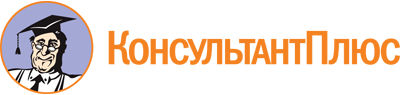 Приказ Росрыболовства от 13.11.2017 N 753
"Об утверждении перечней актов, содержащих обязательные требования, соблюдение которых оценивается при проведении мероприятий по контролю при осуществлении федерального государственного контроля (надзора) в области рыболовства и сохранения водных биоресурсов и государственного надзора за торговым мореплаванием в части обеспечения безопасности плавания судов рыбопромыслового флота в районах промысла при осуществлении рыболовства"
(вместе с "Порядком ведения перечней правовых актов, содержащих обязательные требования, соблюдение которых оценивается при проведении мероприятий по контролю при осуществлении федерального государственного контроля (надзора) в области рыболовства и сохранения водных биоресурсов и государственного надзора за торговым мореплаванием в части обеспечения безопасности плавания судов рыбопромыслового флота в районах промысла при осуществлении рыболовства")Документ предоставлен КонсультантПлюс

www.consultant.ru

Дата сохранения: 30.06.2021
 NНаименование и реквизиты актаКраткое описание круга лиц и (или) перечня объектов, в отношении которых устанавливаются обязательные требованияУказание на структурные единицы акта, соблюдение которых оценивается при проведении мероприятий по контролю1.Федеральный закон от 20 декабря 2004 г. N 166-ФЗ "О рыболовстве и сохранении водных биологических ресурсов"Физические лица, индивидуальные предприниматели и юридические лица, осуществляющие строительство и реконструкцию объектов капитального строительства, внедрение новых технологических процессов и иную деятельность, оказывающую воздействие на водные биологические ресурсы и среду их обитанияСтатьи 47 - 502.Федеральный закон от 20 декабря 2004 г. N 166-ФЗ "О рыболовстве и сохранении водных биологических ресурсов"Физические лица, индивидуальные предприниматели и юридические лица, осуществляющие рыболовствоСтатьи 19, 20, 21, 22, 23, 24, 25, 26, 29.1, 29.2, 33.1, 33.2, 33.3, 33.4, 33.7, 34, 43.13.Федеральный закон от 20 декабря 2004 г. N 166-ФЗ "О рыболовстве и сохранении водных биологических ресурсов"Физические лица, индивидуальные предприниматели и юридические лица, осуществляющие мероприятия по рыбохозяйственной мелиорацииСтатья 444.Федеральный закон от 20 декабря 2004 г. N 166-ФЗ "О рыболовстве и сохранении водных биологических ресурсов"Индивидуальные предприниматели и юридические лица, осуществляющие мероприятия по искусственному воспроизводству водных биологических ресурсовСтатья 455.Федеральный закон от 20 декабря 2004 г. N 166-ФЗ "О рыболовстве и сохранении водных биологических ресурсов"Юридические лица, индивидуальные предприниматели, осуществляющие акклиматизацию водных биоресурсовСтатья 466.Федеральный закон от 2 июля 2013 г. N 148-ФЗ "Об аквакультуре (рыбоводстве) и о внесении изменений в отдельные законодательные акты Российской Федерации"Юридические лица и индивидуальные предприниматели, осуществляющие аквакультуру (рыбоводство)Статьи 6, 9, 13, 147.Водный кодекс Российской ФедерацииФизические лица, индивидуальные предприниматели и юридические лица, осуществляющие строительство и реконструкцию объектов капитального строительства, внедрение новых технологических процессов и иную деятельность, оказывающую воздействие на водные биологические ресурсы и среду их обитанияПункты 1, 2 статьи 3, часть 4 статьи 5, статьи 6, 8, статья 11, часть 4 статьи 35, статьи 42, 44, 55, 56, 58, 60, 61, 62, 658.Федеральный закон от 24 апреля 1995 г. N 52-ФЗ "О животном мире"Физические лица, индивидуальные предприниматели и юридические лица, осуществляющие строительство и реконструкцию объектов капитального строительства, внедрение новых технологических процессов и иную деятельность, оказывающую воздействие на водные биологические ресурсы и среду их обитанияСтатьи 22, 289.Федеральный закон от 24 апреля 1995 г. N 52-ФЗ "О животном мире"Органы государственной власти субъекта Российской ФедерацииСтатьи 6, 16.110.Федеральный закон от 10 января 2002 г. N 7-ФЗ "Об охране окружающей среды"Физические лица, индивидуальные предприниматели и юридические лица, осуществляющие строительство и реконструкцию объектов капитального строительства, внедрение новых технологических процессов и иную деятельность, оказывающую воздействие на водные биологические ресурсы и среду их обитанияСтатья 3, часть 3 статьи 22, статья 32, часть 2 статьи 51, статьи 34 - 52, 67, 77, 7811.Кодекс Российской Федерации об административных правонарушенияхФизические лица, индивидуальные предприниматели, юридические лицаЧасть 2 статьи 7.2, статьи 8.34, 8.42, 11.6, 11.7, 11.8 - 11.11, 11.17, 17.7, 17.9, часть 1 статьи 19.4, 19.4.1, часть 1 статьи 19.5, 19.6, 19.7, 19.26 и 20.2512.Кодекс Российской Федерации об административных правонарушенияхФизические лица, индивидуальные предприниматели и юридические лица, осуществляющие строительство и реконструкцию объектов капитального строительства, внедрение новых технологических процессов и иную деятельность, оказывающую воздействие на водные биологические ресурсы и среду их обитанияЧасть 2 статьи 7.2; статьи 8.33, 8.34, 8.36, 8.38; часть 1 статьи 8.42, часть 1 статьи 19.4, часть 1 статьи 19.5, статьи 19.6, 19.713.Кодекс Российской Федерации об административных правонарушенияхФизические лица, индивидуальные предприниматели и юридические лица, осуществляющие рыболовствоЧасть 2 статьи 7.2, часть 1 статьи 7.11, статья 8.34, 8.36, части 2, 3 статьи 8.37, статья 11.6, части 1, 2 статьи 11.7, 11.8, статьи 11.9 - 11.1114.Кодекс Российской Федерации об административных правонарушенияхЮридические лица и индивидуальные предприниматели, осуществляющие аквакультуру (рыбоводство)Статья 8.36NНаименование документа (обозначение)Сведения об утвержденииКраткое описание круга лиц и (или) перечня объектов, в отношении которых устанавливаются обязательные требованияУказание на структурные единицы акта, соблюдение которых оценивается при проведении мероприятий по контролю1.Правила согласования Федеральным агентством по рыболовству строительства и реконструкции объектов капитального строительства, внедрения новых технологических процессов и осуществления иной деятельности, оказывающей воздействие на водные биологические ресурсы и среду их обитанияПостановление Правительства Российской Федерации от 30 апреля 2013 г. N 384Физические лица, индивидуальные предприниматели и юридические лица, осуществляющие строительство и реконструкцию объектов капитального строительства, внедрение новых технологических процессов и иную деятельность, оказывающую воздействие на водные биологические ресурсы и среду их обитанияПункты 4, 52.Положение о мерах по сохранению водных биологических ресурсов и среды их обитанияПостановление Правительства Российской Федерации от 29 апреля 2013 г. N 380Физические лица, индивидуальные предприниматели и юридические лица, осуществляющие строительство и реконструкцию объектов капитального строительства, внедрение новых технологических процессов и иную деятельность, оказывающую воздействие на водные биологические ресурсы и среду их обитанияВ полном объеме3.Правила установления рыбоохранных зонПостановление Правительства Российской Федерации от 6 октября 2008 г. N 743Физические лица, индивидуальные предприниматели и юридические лица, осуществляющие строительство и реконструкцию объектов капитального строительства, внедрение новых технологических процессов и иную деятельность, оказывающую воздействие на водные биологические ресурсы и среду их обитанияПункты 15 - 174.Требования по предотвращению гибели объектов животного мира при осуществлении производственных процессов, а также при эксплуатации транспортных магистралей, трубопроводов, линий связи и электропередачиПостановление Правительства Российской Федерации от 13 августа 1996 г. N 997Индивидуальные предприниматели, юридические лица, осуществляющие строительство и реконструкцию объектов капитального строительства, внедрение новых технологических процессов и иную деятельность, оказывающую воздействие на водные биологические ресурсы и среду их обитанияПункты 3, 5, 11, 13, 18, 19, 20, 21, 26, 29, 325.Об утверждении Правил организации искусственного воспроизводства водных биологических ресурсовПостановление Правительства Российской Федерации от 12 февраля 2014 г. N 99Индивидуальные предприниматели и юридические лица, осуществляющие мероприятия по искусственному воспроизводству водных биологических ресурсовВ полном объеме6.Об утверждении Положения об осуществлении рыболовства в научно-исследовательских и контрольных целяхПостановление Правительства Российской Федерации от 13 ноября 2009 г. N 921Юридические лица, осуществляющие рыболовство в научно-исследовательских и контрольных целяхВ полном объемеNНаименование документа (обозначение)Сведения об утвержденииКраткое описание круга лиц и (или) перечня объектов, в отношении которых устанавливаются обязательные требованияУказание на структурные единицы акта, соблюдение которых оценивается при проведении мероприятий по контролю1.Порядок определения особенностей создания и эксплуатации зданий, строений, сооружений для целей аквакультуры (рыбоводства)Приказ Минсельхоза России от 6 апреля 2015 г. N 129Юридические лица и индивидуальные предприниматели, осуществляющие аквакультуру (рыбоводство)В полном объеме2.Нормативы качества воды водных объектов рыбохозяйственного значения, в том числе нормативы предельно допустимых концентраций вредных веществ в водах водных объектов рыбохозяйственного значенияПриказ Минсельхоза России от 13 декабря 2016 г. N 552Индивидуальные предприниматели и юридические лица, осуществляющие строительство и реконструкцию объектов капитального строительства, внедрение новых технологических процессов и иную деятельность, оказывающую воздействие на водные биологические ресурсы и среду их обитанияВ полном объеме3.Порядок осуществления рыболовства в целях и осуществления традиционной хозяйственной деятельности коренных малочисленных народов Севера, Сибири и Дальнего Востока Российской ФедерацииПриказ Госкомрыболовства России от 11 апреля 2008 г. N 315Коренные малочисленные народы Севера, Сибири и Дальнего Востока Российской Федерации, осуществляющие рыболовствоВ полном объеме4.Порядок осуществления мероприятий по акклиматизации водных биологических ресурсовПриказ Росрыболовства от 6 мая 2010 г. N 433Юридические лица, индивидуальные предприниматели, осуществляющие акклиматизацию водных биологических ресурсовВ полном объеме5.Правила рыболовства для Азово-Черноморского рыбохозяйственного бассейнаПриказ Минсельхоза России от 1 августа 2013 г. N 293Физические лица, индивидуальные предприниматели, юридические лица, осуществляющие рыболовствоВ полном объеме6.Правила рыболовства для Волжско-Каспийского рыбохозяйственного бассейнаПриказ Минсельхоза России от 18 ноября 2014 г. N 453Физические лица, индивидуальные предприниматели, юридические лица, осуществляющие рыболовствоВ полном объеме7.Правила рыболовства для Дальневосточного рыбохозяйственного бассейнаПриказ Минсельхоза России от 21 октября 2013 г. N 385Физические лица, индивидуальные предприниматели, юридические лица, осуществляющие рыболовствоВ полном объеме8.Правила рыболовства для Западно-Сибирского рыбохозяйственного бассейнаПриказ Минсельхоза России от 22 октября 2014 г. N 402Физические лица, индивидуальные предприниматели, юридические лица, осуществляющие рыболовствоВ полном объеме9.Правила рыболовства для Западного рыбохозяйственного бассейнаПриказ Минсельхоза России от 6 ноября 2014 г. N 427Физические лица, индивидуальные предприниматели, юридические лица, осуществляющие рыболовствоВ полном объеме10.Правила рыболовства для Байкальского рыбохозяйственного бассейнаПриказ Минсельхоза России от 7 ноября 2014 г. N 435Физические лица, индивидуальные предприниматели, юридические лица, осуществляющие рыболовствоВ полном объеме11.Правила рыболовства для Восточно-Сибирского рыбохозяйственного бассейнаПриказом Минсельхоза России от 3 сентября 2014 г. N 348Физические лица, индивидуальные предприниматели, юридические лица, осуществляющие рыболовствоВ полном объеме12.Правила рыболовства для Северного рыбохозяйственного бассейнаПриказ Минсельхоза России от 30 октября 2014 г. N 414Физические лица, индивидуальные предприниматели, юридические лица, осуществляющие рыболовствоВ полном объеме13.Порядок подготовки и утверждения планов искусственного воспроизводства водных биологических ресурсовПриказ Минсельхоза России от 20 октября 2014 г. N 395Индивидуальные предприниматели и юридические лица, осуществляющие мероприятия по искусственному воспроизводству водных биологических ресурсовВ полном объеме14.Порядок проведения рыбохозяйственной мелиорации водных объектовПриказ Минсельхоза России от 26 декабря 2014 г. N 530Физические лица, индивидуальные предприниматели и юридические лица, осуществляющие мероприятия по рыбохозяйственной мелиорацииВ полном объеме15.Об утверждении формы акта выпуска водных биологических ресурсов в водный объект рыбохозяйственного значенияПриказ Минсельхоза России от 7 ноября 2014 г. N 434Индивидуальные предприниматели и юридические лица, осуществляющие мероприятия по искусственному воспроизводству водных биологических ресурсовВ полном объеме16.Порядок предоставления отчетности об объеме выпуска в водные объекты и объеме изъятия из водных объектов объектов аквакультурыПриказ Минсельхоза России от 25 ноября 2014 г. N 471Юридические лица и индивидуальные предприниматели, осуществляющие аквакультуру (рыбоводство)В полном объеме17.Об утверждении порядка осуществления рыболовства в учебных и культурно-просветительских целяхПриказ Росрыболовства от 1 июня 2009 г. N 437Физические и юридические лица, в отношении которых принято решение о предоставлении им водных биоресурсов, отнесенных к объектам рыболовства, в пользование для осуществления рыболовства в учебных и культурно-просветительских целяхВ полном объеме18.Об утверждении Порядка осуществления рыболовства в целях аквакультуры (рыбоводства)Приказ Минсельхоза России от 10 ноября 2014 г. N 437Юридические лица и индивидуальные предприниматели, осуществляющие рыболовство в целях аквакультуры (рыбоводства)В полном объемеNНаименование документа (обозначение)Сведения об утвержденииКраткое описание круга лиц и (или) перечня объектов, в отношении которых устанавливаются обязательные требованияУказание на структурные единицы акта, соблюдение которых оценивается при проведении мероприятий по контролю1.Положение об охране рыбных запасов и о регулировании рыболовства в водоемах СССРПостановление Совета Министров СССР от 15 сентября 1958 г. N 1045Физические лица, в том числе индивидуальные предприниматели, и юридические лица, осуществляющие рыболовство, строительство и реконструкцию объектов капитального строительства, внедрение новых технологических процессов и иную деятельность, оказывающую воздействие на водные биологические ресурсы и среду их обитанияПункты 11, 12, 13NНаименование документа (обозначение)Сведения об утвержденииКраткое описание круга лиц и (или) перечня объектов, в отношении которых устанавливаются обязательные требованияУказание на структурные единицы акта, соблюдение которых оценивается при проведении мероприятий по контролю1.Правила подготовки и заключения договора водопользованияПостановление Правительства Российской Федерации от 12 марта 2008 г. N 165Физические лица, индивидуальные предприниматели и юридические лица, осуществляющие строительство и реконструкцию объектов капитального строительства, внедрение новых технологических процессов и иную деятельность, оказывающую воздействие на водные биологические ресурсы и среду их обитанияВ полном объеме2.Правила подготовки и принятия решений о предоставлении водного объекта в пользованиеПостановление Правительства Российской Федерации от 30 декабря 2006 г. N 844Физические лица, индивидуальные предприниматели и юридические лица, осуществляющие строительство и реконструкцию объектов капитального строительства, внедрение новых технологических процессов и иную деятельность, оказывающую воздействие на водные биологические ресурсы и среду их обитанияВ полном объеме3.Методика исчисления размера вреда, причиненного водным биологическим ресурсамПриказ Росрыболовства от 25 ноября 2011 г. N 1166Физические лица, индивидуальные предприниматели и юридические лица, осуществляющие строительство и реконструкцию объектов капитального строительства, внедрение новых технологических процессов и иную деятельность, оказывающую воздействие на водные биологические ресурсы и среду их обитанияВ полном объеме4.Методические указания по разработке нормативов качества воды водных объектов рыбохозяйственного значения, в том числе нормативов предельно допустимых концентраций вредных веществ в водах водных объектов рыбохозяйственного значенияПриказ Росрыболовства от 4 августа 2009 г. N 695Индивидуальные предприниматели и юридические лица, осуществляющие строительство и реконструкцию объектов капитального строительства, внедрение новых технологических процессов и иную деятельность, оказывающую воздействие на водные биологические ресурсы и среду их обитанияВ полном объеме5.Методика разработки нормативов допустимых сбросов веществ и микроорганизмов в водные объекты для водопользователейПриказ Минприроды России от 17 декабря 2007 г. N 333Физические лица, индивидуальные предприниматели и юридические лица, осуществляющие строительство и реконструкцию объектов капитального строительства, внедрение новых технологических процессов и иную деятельность, оказывающую воздействие на водные биологические ресурсы и среду их обитанияВ полном объеме6.Свод правил СП 101.13330.2012 "СНиП 2.06.07-87 "Подпорные стены, судоходные шлюзы, рыбопропускные и рыбозащитные сооружения"Приказ Минрегиона России от 30 июня 2012 г. N 267Физические лица, индивидуальные предприниматели и юридические лица, осуществляющие строительство и реконструкцию объектов капитального строительства, внедрение новых технологических процессов и иную деятельность, оказывающую воздействие на водные биологические ресурсы и среду их обитанияПодпункт 7.4, пункты 8, 9NНаименование и реквизиты актаКраткое описание круга лиц и (или) перечня объектов, в отношении которых устанавливаются обязательные требованияУказание на структурные единицы акта, соблюдение которых оценивается при проведении мероприятий по контролю1.Международная конвенция по охране человеческой жизни на море 1974 года (СОЛАС 74), принят постановлением Совета Министров СССР от 2 ноября 1979 г. N 975 "О принятии СССР Международной конвенции по охране человеческой жизни на море 1974 года".Юридические лица, индивидуальные предприниматели, осуществляющие рыболовство с использованием судов рыбопромыслового флота в районах промыслаГлава IX Приложения2.Международный кодекс по управлению безопасной эксплуатацией судов и предотвращением загрязнения (Международный кодекс по управлению безопасностью (МКУБ), принят резолюцией Ассамблеи международной морской организации от 4 ноября 1993 г. N А 741(18)Юридические лица, индивидуальные предприниматели, осуществляющие рыболовство с использованием судов рыбопромыслового флота в районах промыслаВ полном объеме3.Международная конвенция о подготовке и дипломировании персонала рыболовных судов и несении вахты 1995 годаПерсонал, работающий на морских рыболовных судах, юридические лица, индивидуальные предприниматели, осуществляющие рыболовство с использованием судов рыбопромыслового флота в районах промыслаВ полном объеме4.Международный кодекс по спасательным средствамЮридические лица, индивидуальные предприниматели, осуществляющие рыболовство с использованием судов рыбопромыслового флота в районах промыслаВ полном объеме5.Международный кодекс остойчивости судов в неповрежденном состоянии 2008 годаЮридические лица, индивидуальные предприниматели, осуществляющие рыболовство с использованием судов рыбопромыслового флота в районах промыслаВ полном объеме6.Конвенция о Международных правилах предупреждения столкновений судов в море 1972 годаЮридические лица, индивидуальные предприниматели, осуществляющие рыболовство с использованием судов рыбопромыслового флота в районах промыслаВ полном объемеNНаименование и реквизиты актаКраткое описание круга лиц и (или) перечня объектов, в отношении которых устанавливаются обязательные требованияУказание на структурные единицы акта, соблюдение которых оценивается при проведении мероприятий по контролю1.Кодекс торгового мореплавания Российской ФедерацииЮридические лица, индивидуальные предприниматели, осуществляющие рыболовство на судах рыбопромыслового флота в районах промыслаСтатьи 25, 27, 31 - 33, 53 - 57, 60 - 612.Федеральный закон от 20 декабря 2004 г. N 166-ФЗ "О рыболовстве и сохранении водных биологических ресурсов"Юридические лица, индивидуальные предприниматели, осуществляющие рыболовство на судах рыбопромыслового флота в районах промыслаСтатьи 19, 20, 43.1NНаименование документа (обозначение)Сведения об утвержденииКраткое описание круга лиц и (или) перечня объектов, в отношении которых устанавливаются обязательные требованияУказание на структурные единицы акта, соблюдение которых оценивается при проведении мероприятий по контролю1.Устав о дисциплине работников рыбопромыслового флота Российской ФедерацииПостановление Правительства Российской Федерации от 21 сентября 2000 г. N 708Юридические лица, индивидуальные предприниматели, осуществляющие рыболовство на судах рыбопромыслового флота в районах промысла (члены экипажей судов рыбопромыслового флота Российской Федерации)В полном объемеNНаименование документа (обозначение)Сведения об утвержденииКраткое описание круга лиц и (или) перечня объектов, в отношении которых устанавливаются обязательные требованияУказание на структурные единицы акта, соблюдение которых оценивается при проведении мероприятий по контролю1."Об организации управления безопасной эксплуатации флота"Приказ Комитета Российской Федерации по рыболовству от 18 октября 1995 г. N 165Юридические лица, индивидуальные предприниматели, осуществляющие рыболовство на судах рыбопромыслового флота в районах промыслаПункт 32."О реализации постановления Правительства Российской Федерации от 8 октября 2012 г. N 1023 "О реализации положений Главы IX Приложения к Международной конвенции по охране человеческой жизни на море 1974 года и Международного кодекса по управлению безопасной эксплуатации судов и предотвращения загрязнения"Приказ Минсельхоза России от 28 апреля 2015 г. N 166Юридические лица, индивидуальные предприниматели, осуществляющие рыболовство на судах рыбопромыслового флота в районах промыслаВ полном объеме3.Правила ведения судовой роли на судах рыбопромыслового флота Российской ФедерацииПриказ Госкомрыболовства России от 3 марта 2004 г. N 112Юридические лица, индивидуальные предприниматели, осуществляющие рыболовство с использованием судов рыбопромыслового флота в районах промыслаВ полном объеме4.Правила ведения журналов судовПриказ Минтранса России от 10 мая 2011 г. N 133Юридические лица, индивидуальные предприниматели, осуществляющие рыболовство на судах рыбопромыслового флота в районах промысла (члены экипажей судов рыбопромыслового флота Российской Федерации)В полном объеме5.Устав службы на судах рыбопромыслового флота Российской ФедерацииПриказ Роскомрыболовства от 30 августа 1995 г. N 140Юридические лица, индивидуальные предприниматели, осуществляющие рыболовство на судах рыбопромыслового флота в районах промысла (члены экипажей судов рыбопромыслового флота Российской Федерации)В полном объеме6.Правила радиосвязи морской подвижной службы и морской подвижной спутниковой службы Российской ФедерацииПриказы Минтранса России N 137, Минсвязи России N 190, Госкомрыболовства России N 291 от 4 ноября 2000 г.Юридические лица, индивидуальные предприниматели, осуществляющие рыболовство на судах рыбопромыслового флота в районах промысла (члены экипажей судов рыбопромыслового флота Российской Федерации)В полном объеме7.Положение о дипломировании членов экипажей морских судовПриказ Минтранса России от 15 марта 2012 г. N 62Юридические лица, индивидуальные предприниматели, осуществляющие рыболовство на судах рыбопромыслового флота в районах промысла (члены экипажей судов рыбопромыслового флота Российской Федерации)В полном объеме8.Условия, на которых иностранные граждане и лица без гражданства могут входить в состав экипажа судна рыбопромыслового флота, плавающего под Государственным флагом Российской ФедерацииПриказ Госкомрыболовства России от 29 июля 2002 г. N 299Юридические лица, индивидуальные предприниматели, осуществляющие рыболовство на судах рыбопромыслового флота в районах промыслаВ полном объеме9.Правила рыболовства для Северного рыбохозяйственного бассейнаПриказ Минсельхоза России от 30 октября 2014 г. N 414Юридические лица, индивидуальные предприниматели, осуществляющие рыболовство на судах рыбопромыслового флота в районах промыслаПункты 9.1, 12, 14.210.Правила рыболовства для Дальневосточного рыбохозяйственного бассейнаПриказ Минсельхоза России от 21 декабря 2013 г. N 385Юридические лица, индивидуальные предприниматели, осуществляющие рыболовство на судах рыбопромыслового флота в районах промыслаПункты 9.3, 10.1, 11.1, 29.2, 30.1, 31.1, 61.1.2, 79.3, 81.311.Правила рыболовства для Азово-Черноморского рыбохозяйственного бассейнаПриказ Минсельхоза России от 1 августа 2013 г. N 293Юридические лица, индивидуальные предприниматели, осуществляющие рыболовство на судах рыбопромыслового флота в районах промыслаПункты 9.1, 12.1, 13.2, 13.4.712.Правила рыболовства для Волжско-Каспийского рыбохозяйственного бассейнаПриказ Минсельхоза России от 18 ноября 2014 г. N 453Юридические лица, индивидуальные предприниматели, осуществляющие рыболовство на судах рыбопромыслового флота в районах промыслаПодпункт "б" пункта 9.1, пункты 13, 15.2, 15.4.413.Правила рыболовства для Западно-Сибирского рыбохозяйственного бассейнаПриказ Минсельхоза России от 22 октября 2014 г. N 402Юридические лица, индивидуальные предприниматели, осуществляющие рыболовство на судах рыбопромыслового флота в районах промыслаПункты 9.1, 13, 15.2, 15.4.714.Правила рыболовства для Западного рыбохозяйственного бассейнаПриказ Минсельхоза России от 6 ноября 2014 г. N 427Юридические лица, индивидуальные предприниматели, осуществляющие рыболовство на судах рыбопромыслового флота в районах промыслаПодпункт "б" пункта 9.1, 12, 14.2, 14.4.815.Правила рыболовства для Байкальского рыбохозяйственного бассейнаПриказ Минсельхоза России от 7 ноября 2014 г. N 435Юридические лица, индивидуальные предприниматели, осуществляющие рыболовство на судах рыбопромыслового флота в районах промыслаПункты 9.1, 13, 15.2, 15.4.816.Правила рыболовства для Восточно-Сибирского рыбохозяйственного бассейнаПриказ Минсельхоза России от 3 сентября 2014 г. N 348Юридические лица, индивидуальные предприниматели, осуществляющие рыболовство на судах рыбопромыслового флота в районах промыслаПункты 9.1, 13, 15.2, 15.4.717.Положение о порядке расследования аварий или инцидентов на мореПриказ Минтранса России от 8 октября 2013 г. N 308Юридические лица, индивидуальные предприниматели, осуществляющие рыболовство на судах рыбопромыслового флота в районах промыслаПункты 12, 14, 15, 31КонсультантПлюс: примечание.Нумерация пунктов дана в соответствии с официальным текстом документа.